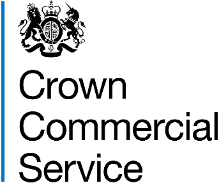 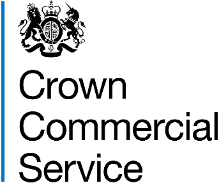 OFFICIAL Contract Change Notice © Crown copyright 2018 V1.0 27/10/2022 OFFICIAL Contract Change Notice © Crown copyright 2018 V1.0 27/10/2022 CHANGE CONTROL NOTICE (CCN) CHANGE CONTROL NOTICE (CCN) CHANGE CONTROL NOTICE (CCN) CHANGE CONTROL NOTICE (CCN) Contract Title: Contract for the Provision of RESOURCE MANAGEMENT (The Contract) Contract for the Provision of RESOURCE MANAGEMENT (The Contract) Contract for the Provision of RESOURCE MANAGEMENT (The Contract) Contract Reference: CCSO21A28 Contract Change Number: 2  Date CCN issued: 16/12/2022 Date Change Effective from: 01/01/2023 Between: Government Internal Audit Agency (Customer) and Insight Direct (UK) Ltd (The Supplier) The Contract is varied as follows: Increase in contract value by £15,670.82 (excluding VAT) (£18,804.98 including VAT).  This makes the total contract value £316,169.82 (excluding VAT) for four years with the fourth year an optional extension. This increase is for 75 additional internal audit Tempus Resource user licences. Words and expressions in this Change Control Notice shall have the meanings given to them in the Contract. The Contract, including any previous Contract changes, authorised in writing by both Parties, shall remain effective and unaltered except as amended by this Change Control Notice. Between: Government Internal Audit Agency (Customer) and Insight Direct (UK) Ltd (The Supplier) The Contract is varied as follows: Increase in contract value by £15,670.82 (excluding VAT) (£18,804.98 including VAT).  This makes the total contract value £316,169.82 (excluding VAT) for four years with the fourth year an optional extension. This increase is for 75 additional internal audit Tempus Resource user licences. Words and expressions in this Change Control Notice shall have the meanings given to them in the Contract. The Contract, including any previous Contract changes, authorised in writing by both Parties, shall remain effective and unaltered except as amended by this Change Control Notice. Between: Government Internal Audit Agency (Customer) and Insight Direct (UK) Ltd (The Supplier) The Contract is varied as follows: Increase in contract value by £15,670.82 (excluding VAT) (£18,804.98 including VAT).  This makes the total contract value £316,169.82 (excluding VAT) for four years with the fourth year an optional extension. This increase is for 75 additional internal audit Tempus Resource user licences. Words and expressions in this Change Control Notice shall have the meanings given to them in the Contract. The Contract, including any previous Contract changes, authorised in writing by both Parties, shall remain effective and unaltered except as amended by this Change Control Notice. Between: Government Internal Audit Agency (Customer) and Insight Direct (UK) Ltd (The Supplier) The Contract is varied as follows: Increase in contract value by £15,670.82 (excluding VAT) (£18,804.98 including VAT).  This makes the total contract value £316,169.82 (excluding VAT) for four years with the fourth year an optional extension. This increase is for 75 additional internal audit Tempus Resource user licences. Words and expressions in this Change Control Notice shall have the meanings given to them in the Contract. The Contract, including any previous Contract changes, authorised in writing by both Parties, shall remain effective and unaltered except as amended by this Change Control Notice. Change authorised to proceed by: (Customer’s representative):  Signature  Print Name and Job Title  Date Change authorised to proceed by: (Customer’s representative):  Signature  Print Name and Job Title  Date Change authorised to proceed by: (Customer’s representative):  Signature  Print Name and Job Title  Date Change authorised to proceed by: (Customer’s representative):  Signature  Print Name and Job Title  Date Authorised for and on behalf of the Supplier: 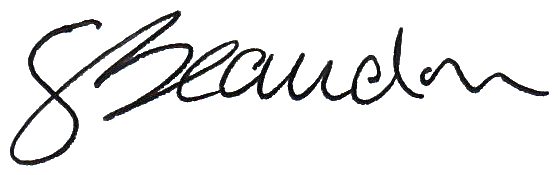 Signature                                               Print Name and Job Title                  Date Jan 3, 2023Authorised for and on behalf of the Supplier: Signature                                               Print Name and Job Title                  Date Jan 3, 2023Authorised for and on behalf of the Supplier: Signature                                               Print Name and Job Title                  Date Jan 3, 2023Authorised for and on behalf of the Supplier: Signature                                               Print Name and Job Title                  Date Jan 3, 2023Authorised for and on behalf of the Customer: Signature                                                Print Name and Job Title                  Date 14022 - Signed Customer CCN001 Government Internal Audit Agency Prosymmetry LLC	Final Audit Report	2023-01-03"14022 - Signed Customer CCN001 - Government Internal Audit  Agency - Prosymmetry LLC" HistoryDocument created by shuaib solkar (Shuaib.Solkar@insight.com)2023-01-03 - 11:46:20 AM GMT Document emailed to guy beaudin (guy.beaudin@insight.com) for signature 2023-01-03 - 11:47:38 AM GMT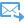 Email viewed by guy beaudin (guy.beaudin@insight.com)2023-01-03 - 1:16:34 PM GMT Document e-signed by guy beaudin (guy.beaudin@insight.com)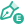 Signature Date: 2023-01-03 - 1:17:39 PM GMT - Time Source: server Agreement completed.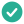 2023-01-03 - 1:17:39 PM GMT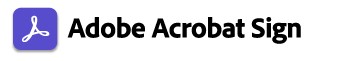 